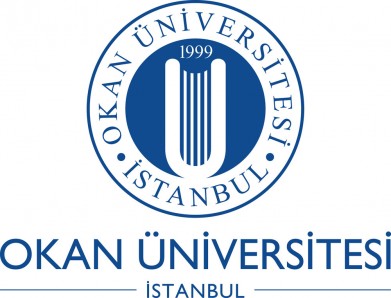 STAJ RAPORUTRAINING REPORTÖĞRENCİ BİLGİSİSTUDENT INFORMATIONADI VE SOYADI	:  .....................................................................NAME AND LASTNAMEBÖLÜMÜ	:  ........................................................................DEPARTMENTÖĞRENİM YILI	:  .....................................................................TRAINING YEARStaj programıTraining ProgramStaj Konusu/Training Topic: ……………………………..................................Adı ve Soyadı	:  .....................................................................Name and LastnameBölümü/Sınıfı	: .....................................................................Department/ ClassFakülte No/Student No:  ……………………………....................................... YAPILAN PRATİK İŞLERPRACTICAL WORK COMPLETEDÖğrencinin imzası:Signature of traineeKontrol edenin ünvanı, adı ve soyadı                                                        Tarih/Date :..../...../......Name and title of the supervisor İmza ve kaşe/Signature and stampDETAYLI BİLGİ SAYFASI / DETAILED INFORMATION PAGE[**] Bu sayfadan gerektiği kadar çoğaltınız / Reproduce this page as much as necessary.İmza ve kaşeSignature and stamp                                                              İş yerininin adı ve adresiName and address of the companyBölüm Departmentİşe başlama tarihiStarting dateAyrıldığı tarihCompletion dateÇalışmadığı GünlerNonworking daysÇalıştığı GünlerWorking daysKısımSectionYaprak NoPage Nr.Yapılan İşWork DoneTarih:Date(Buraya sadece bu tarihte yapılan işler “günlük” olarak yazılacaktır. Only the daily work will be written here, as a “diary”)(Buraya sadece bu tarihte yapılan işler “günlük” olarak yazılacaktır. Only the daily work will be written here, as a “diary”)